Publicado en  el 29/09/2014 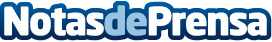 Feijóo ratifica o compromiso da Xunta para que Galicia se manteña á cabeza das comunidades autónomas que pagan puntualmente a súa factura farmacéuticaO presidente do Goberno galego, Alberto Núñez Feijóo, ratificou hoxe o compromiso da Xunta para que Galicia se manteña á cabeza das comunidades autónomas que pagan puntualmente a súa factura farmacéutica de xeito que as farmacias galegas sigan cobrando da sanidade pública entre o día 15 e 20 de cada mes.Datos de contacto:Nota de prensa publicada en: https://www.notasdeprensa.es/feijoo-ratifica-o-compromiso-da-xunta-para-que_1 Categorias: Galicia http://www.notasdeprensa.es